Документация по мобильному приложению uConto: Отчеты руководителюГде скачать приложениеСкачать приложение можно с Google Play https://play.google.com/store/apps/details?id=ru.vdgb_soft.statistic или App Store https://apps.apple.com/ru/app/uconto/id1003670939.Инструкция по подключению к 1С:Бухгалтерия предприятия 3.0Модуль для обмена скачивается с сайта https://uconto.com/instruction1C/instruktsiya-po-podklyucheniyu-k-bp-3-0.php Добавление модуля выгрузки в 1СДля подключения модуля выгрузки необходимо в режиме 1С: Предприятие перейти в раздел «Администрирование – Настройки программы – Печатные формы, отчеты и обработки».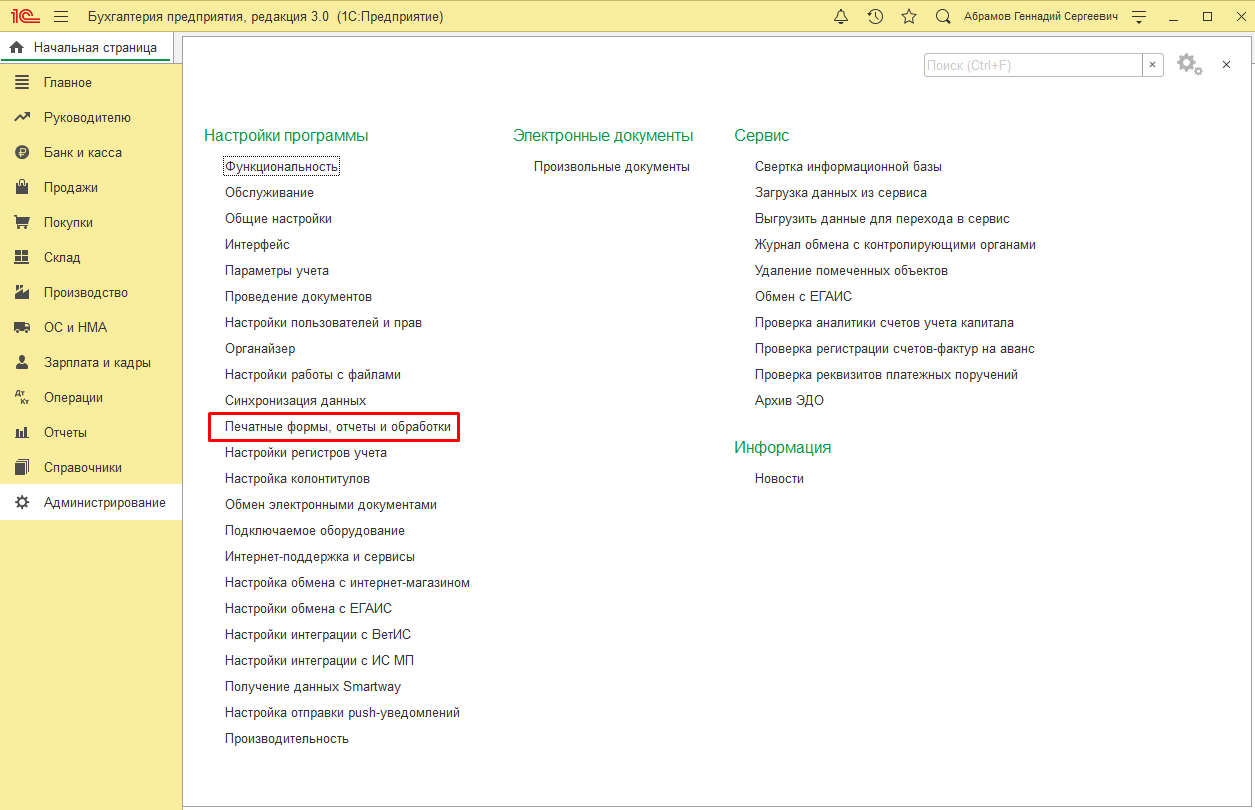 Перейти по ссылке «Расширения».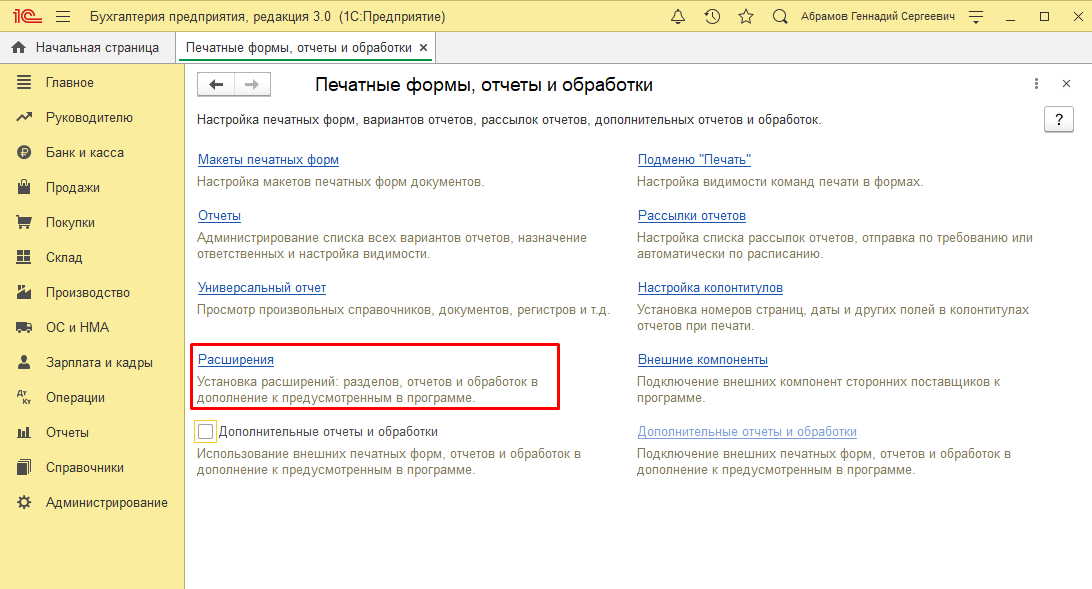 Откроется окно, в котором необходимо нажать кнопку «Добавить из файла» и выбрать файл с модулем на диске.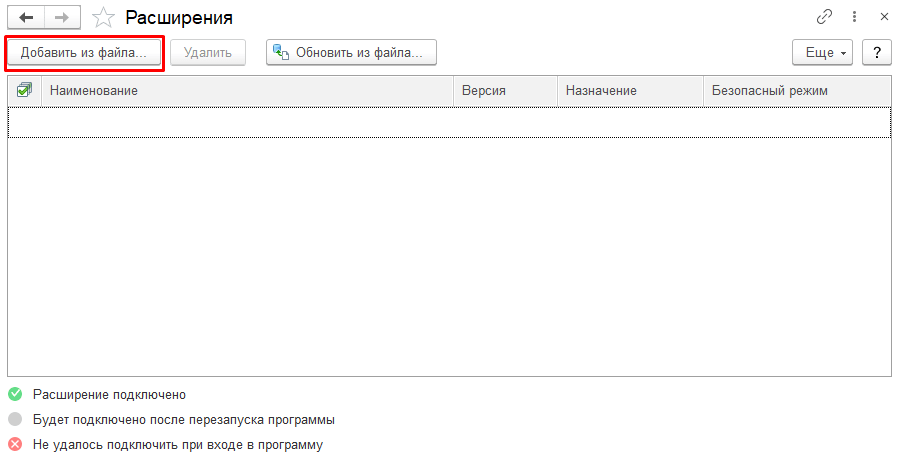 Убедиться, что флаг «Безопасный режим» снят и перезапустить сеанс.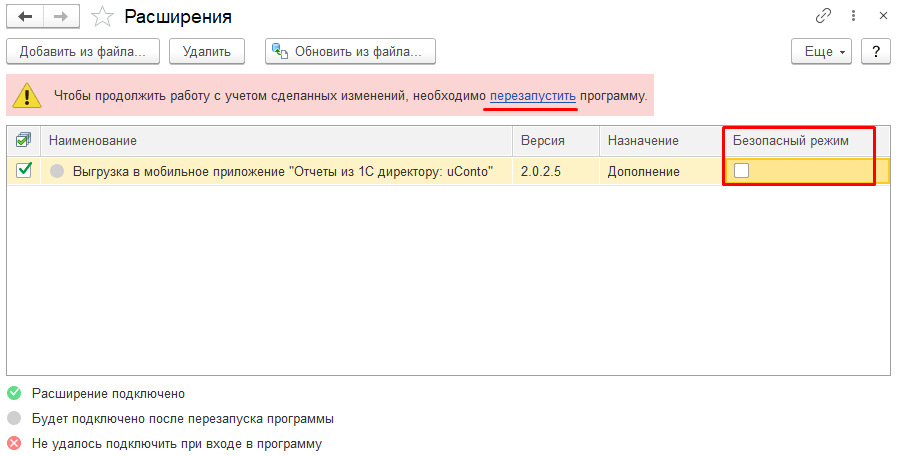 После перезапуска станет доступна для работы новая подсистема «uConto: Отчеты руководителя».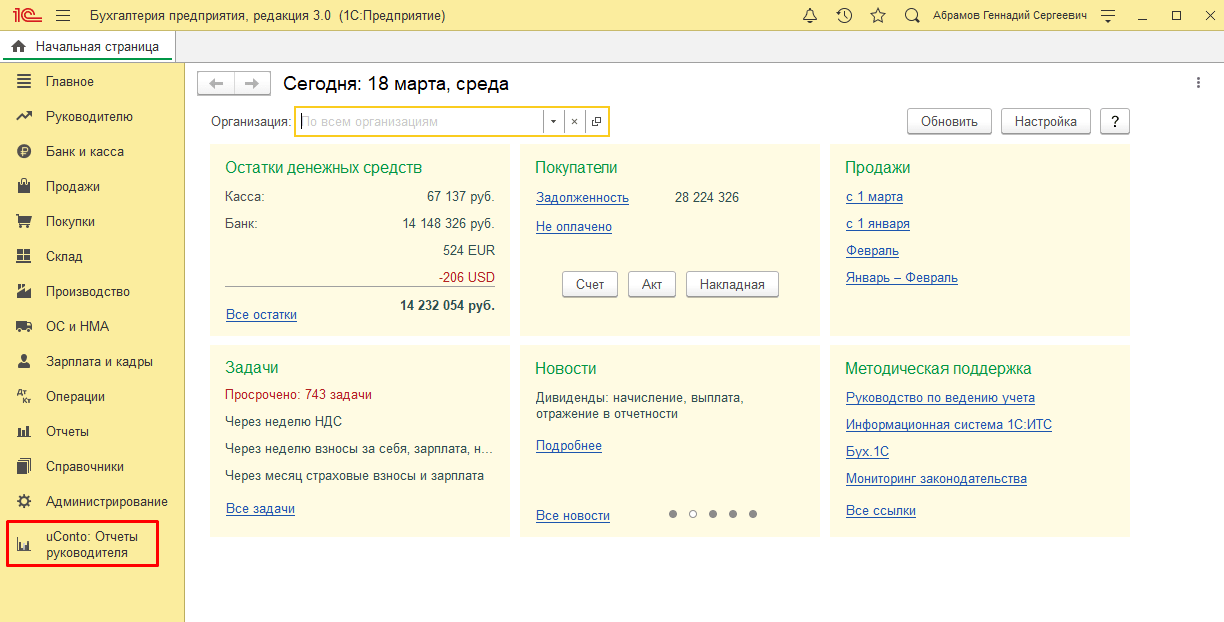 Инструкция по работеЗайдем в меню «uConto: Отчеты руководителя – Сервис – Отчеты из 1С директору: uConto».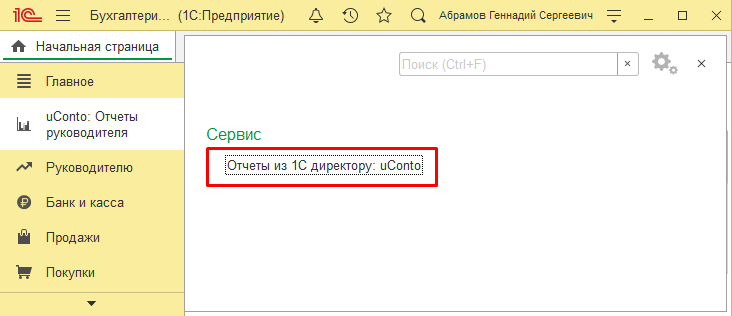 Нажимаем кнопку «Добавить»: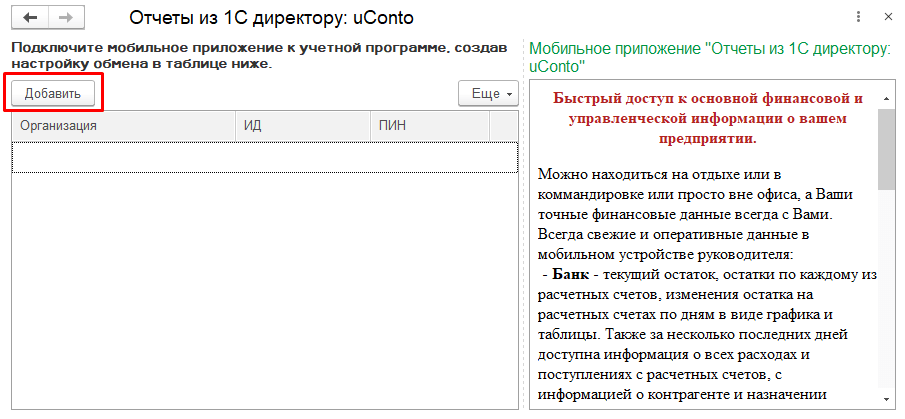 При создании новой настройки указываем организацию и нажимаем кнопку «Зарегистрироваться»: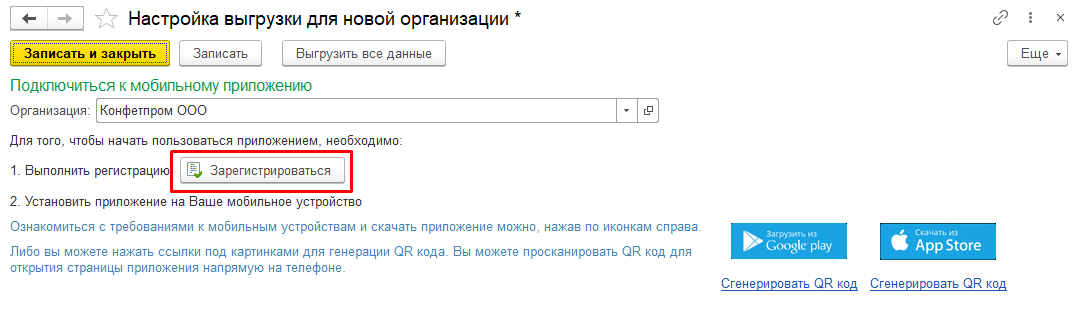 В результате будет сгенерирован ИД и ПИН для входа в приложение. Также сразу будут сформированы и отправлены файлы выгрузки по указанной организации: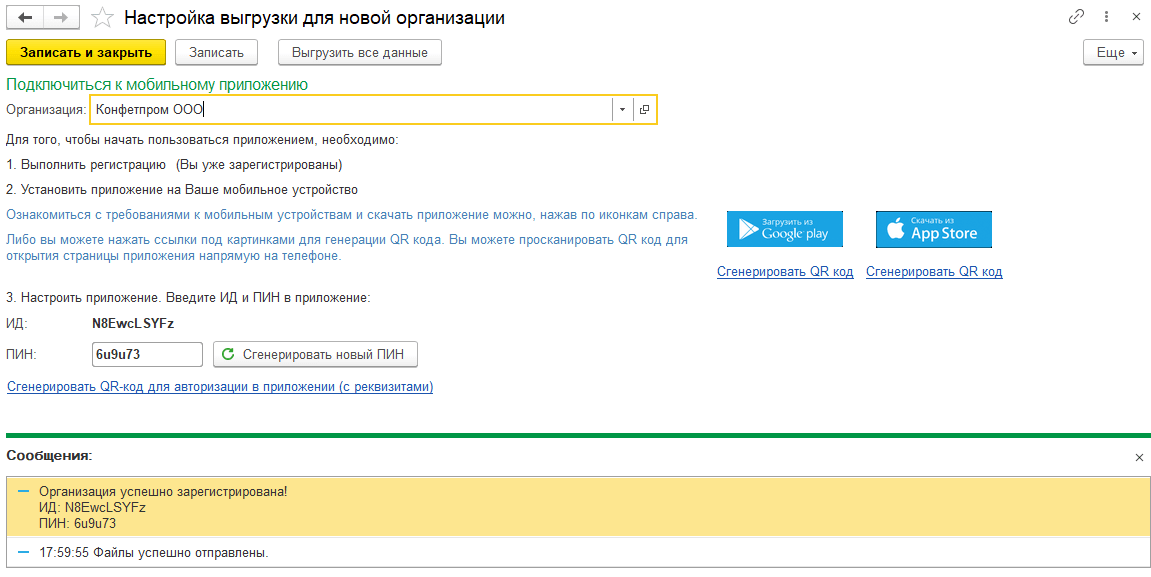 После генерации ИД и ПИН настройки необходимо сохранить по кнопке «Записать». ИД и ПИН вводятся в мобильное приложение при входе.Также можно нажать на ссылку «Сгенерировать QR-код для авторизации в приложении (с реквизитами)» и отсканировать ИД и ПИН в приложении, тогда не надо будет их вводить вручную: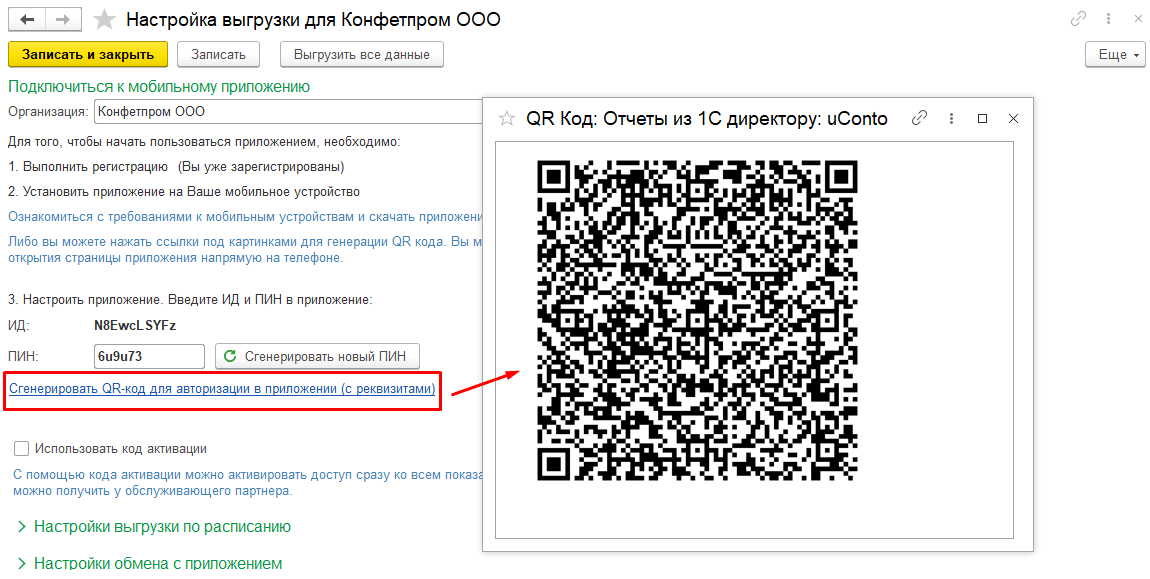 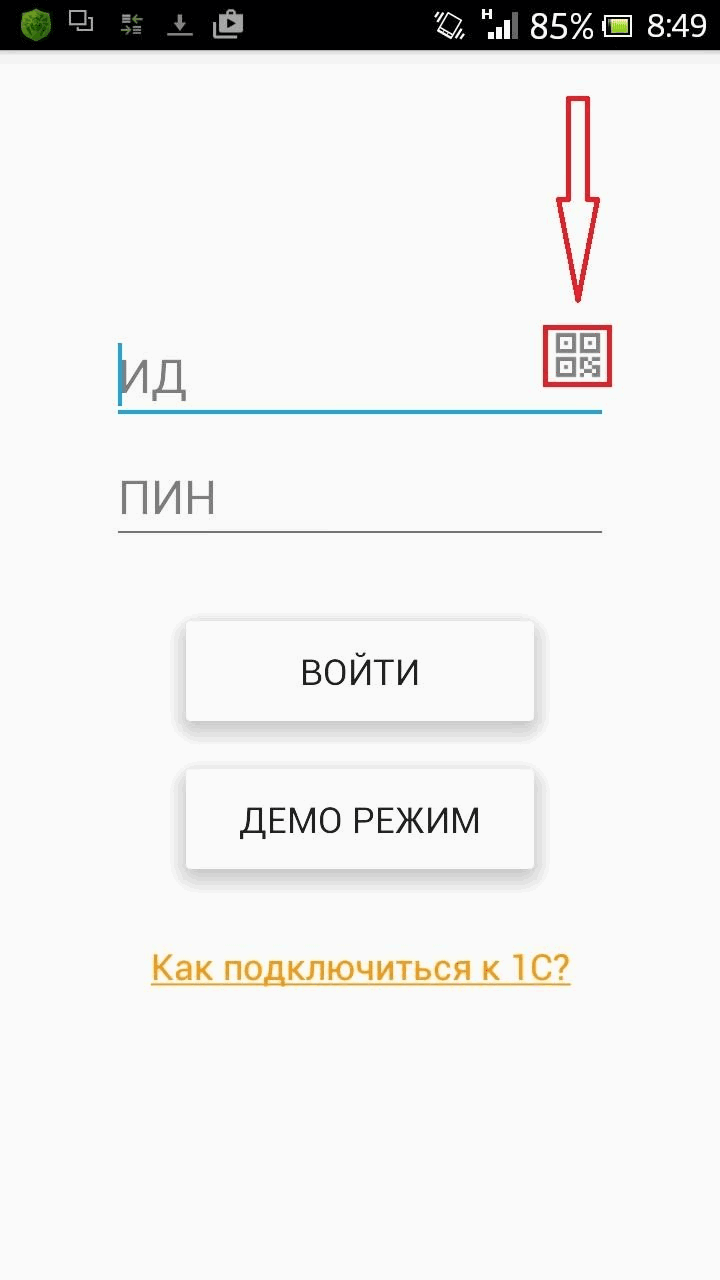 Можно настроить автоматический обмен по расписанию: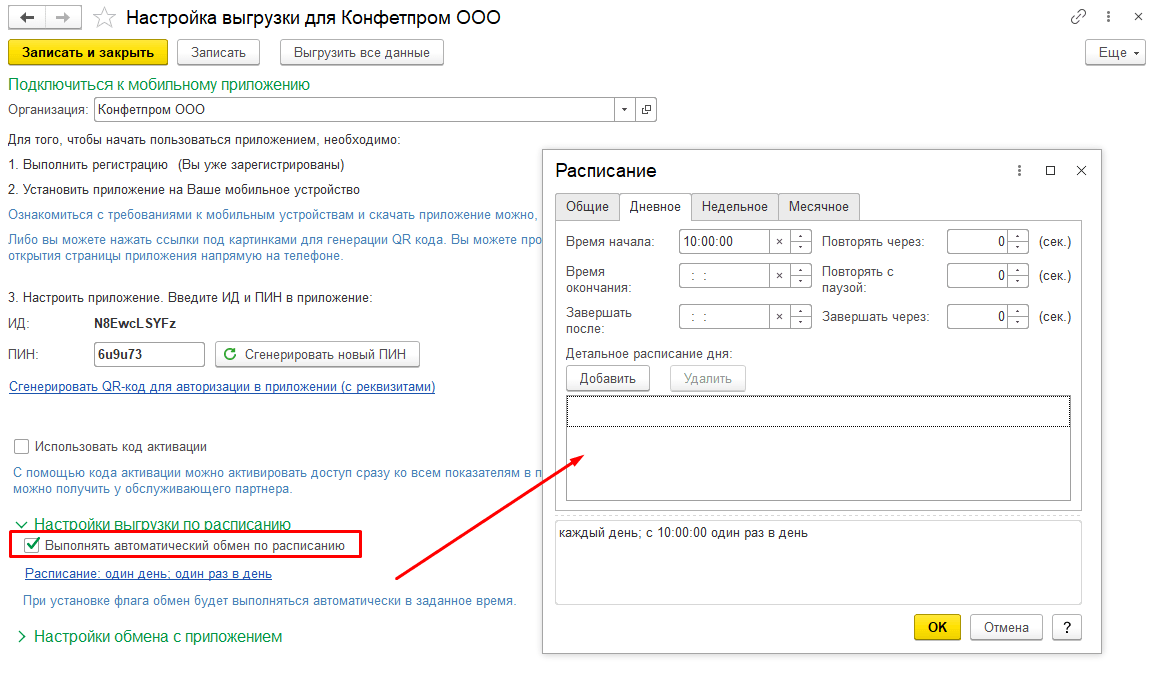 Если автоматический обмен по расписанию не используется, для выгрузки данных в приложение нужно будет использовать кнопку «Выгрузить все данные»: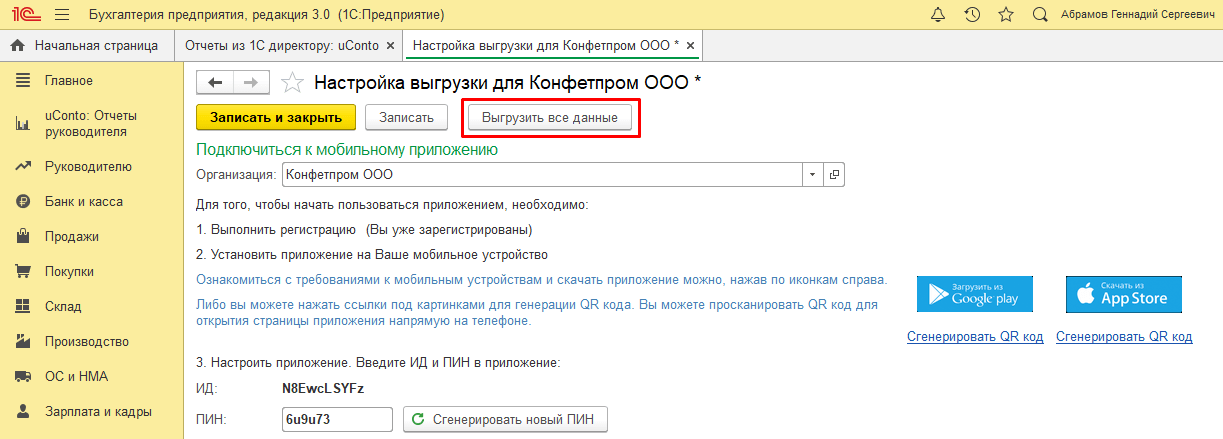 В разделе «Настройки обмена с приложением» настраиваются следующие параметры обмена:режим выгрузки разделов «Поступление» и «Списание» – определяет, за какой период (месяц или день) определяются общие суммы поступлений и списаний на странице «Основные показатели» в приложении;день начисления зарплаты – день месяца, начиная с которого выгружаются сведения о начислениях по зарплате за предыдущий месяц;флаг «Выгружать все данные» – при установленном флаге в приложение будут выгружаться все показатели, вне зависимости от того, изменились ли они с момента последней выгрузки (по умолчанию при автоматическом обмене по расписанию выгружаются только измененные данные):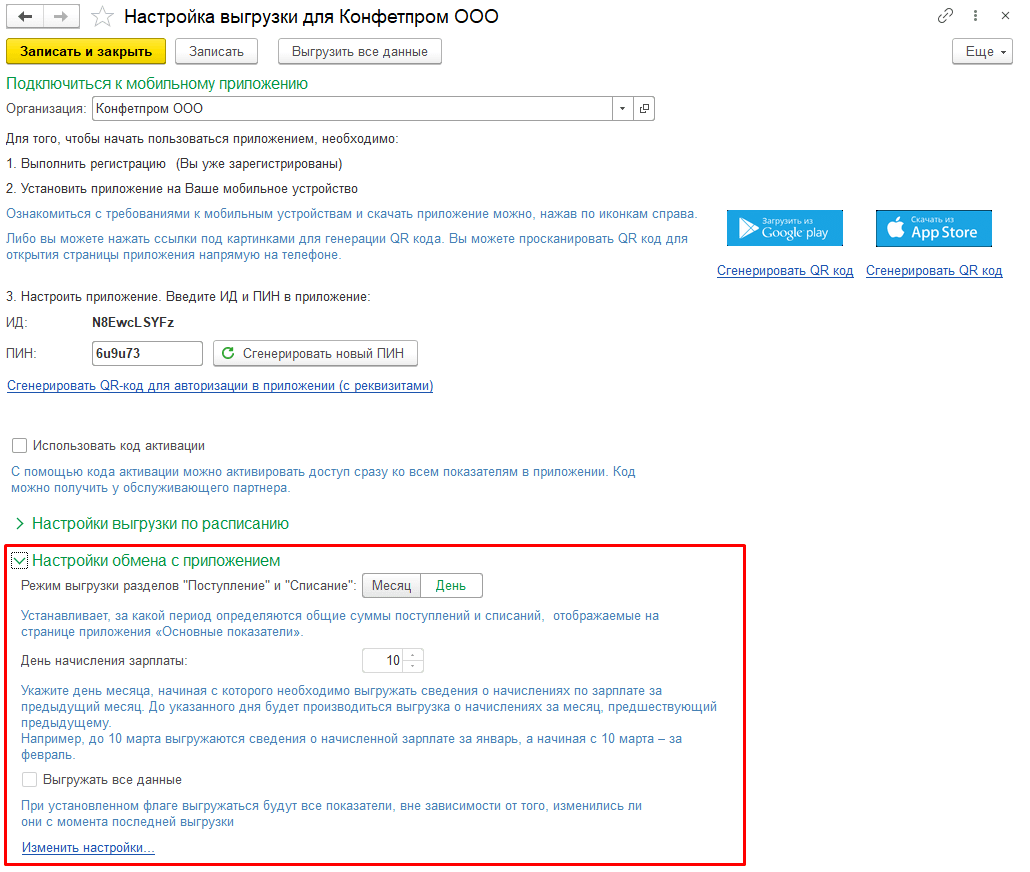 Для изменения указанных настроек нужно нажать на ссылку «Изменить настройки».После завершения работы с настройкой необходимо нажать кнопку «Записать и закрыть» для сохранения сделанных изменений.Обновление модуля выгрузкиДля обновления модуля выгрузки нужно зайти в список расширений, нажать кнопку «Обновить из файла» и выбрать файл с обновлением: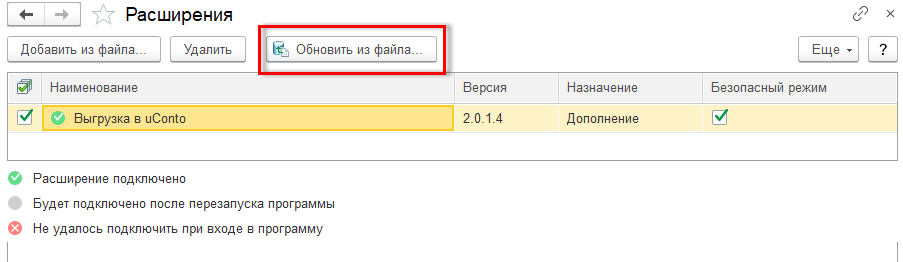 Инструкция по подключению и настройке модуля выгрузки в 1С: Управление небольшой фирмойМодуль выгрузки можно скачать на сайте https://uconto.com/instruction1C/instruktsiya-po-podklyucheniyu-k-unf.php. Для подключения модуля выгрузки необходимо в режиме 1C: Предприятие перейти в раздел «Компания – Настройки – Администрирование».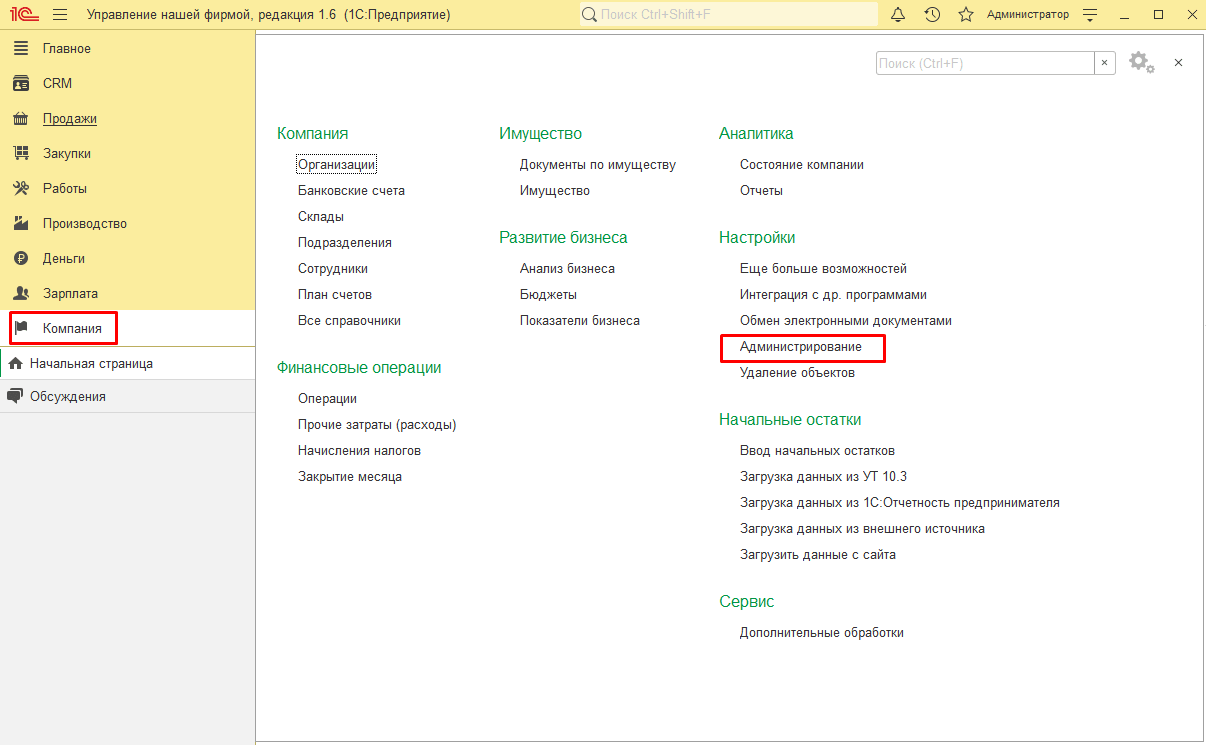 Выбрать пункт «Печатные формы, отчеты и обработки – Расширение возможностей программы».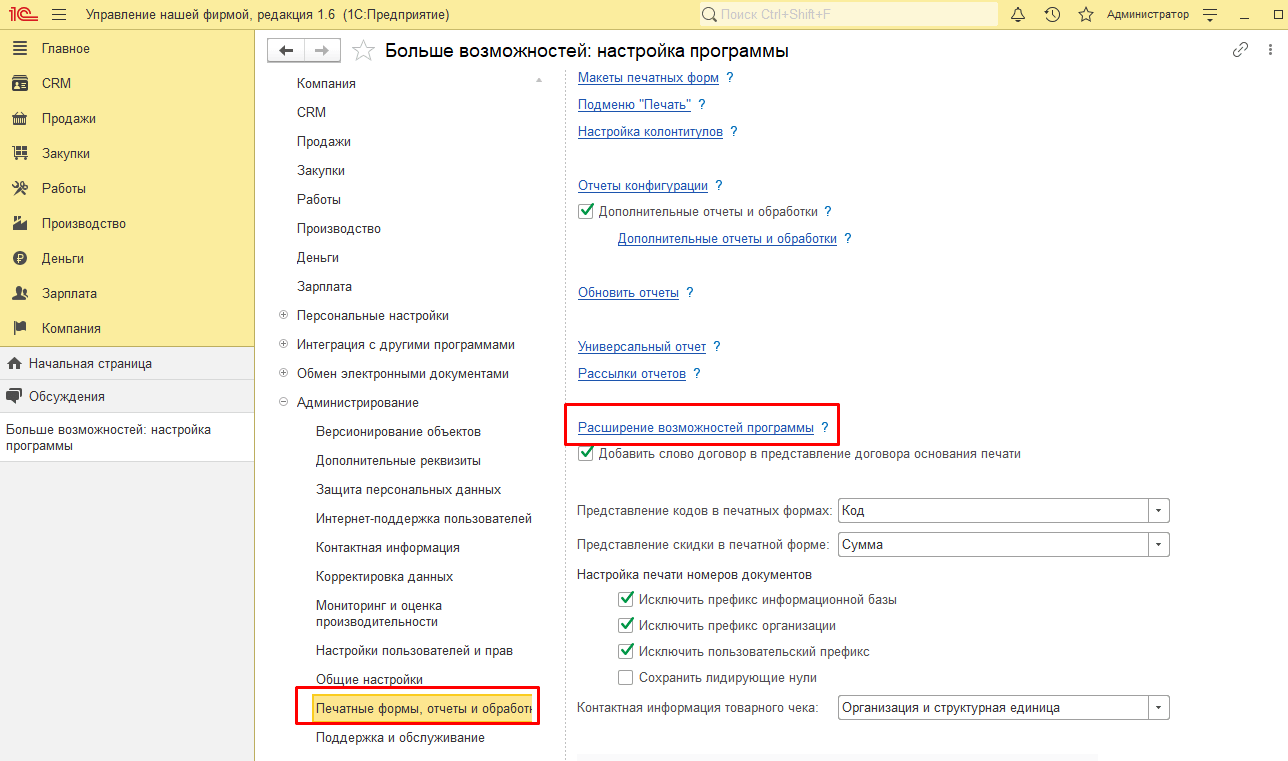 Откроется окно, в котором необходимо нажать кнопку «Добавить из файла» и выбрать файл расширения на диске.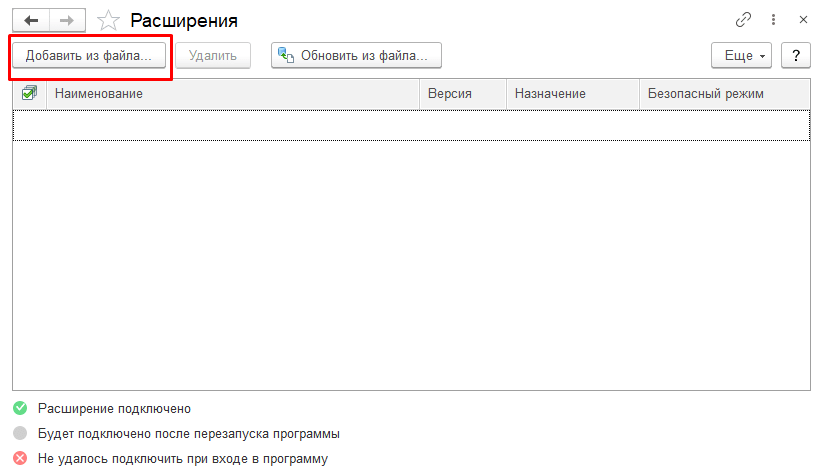 Убедиться, что флаг «Безопасный режим» снят и перезапустить сеанс.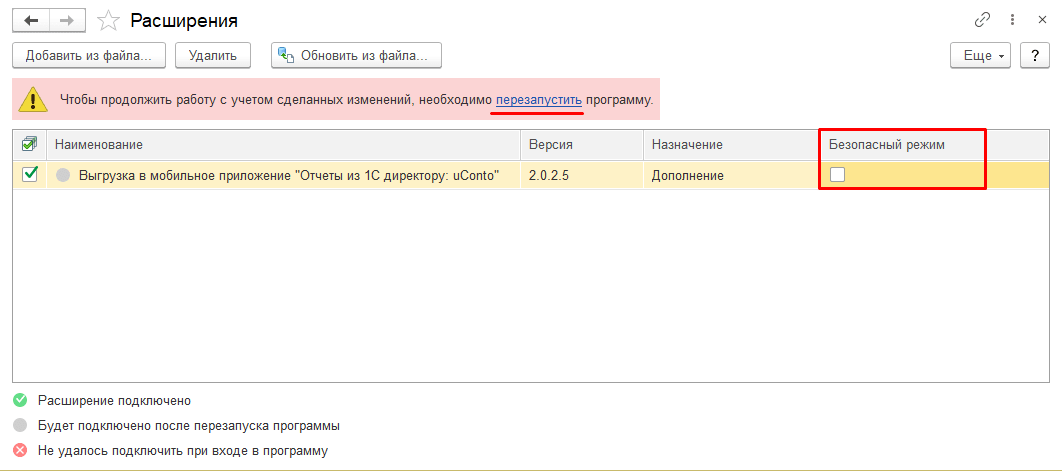 После перезапуска станет доступна новая подсистема «uConto: Отчеты руководителя».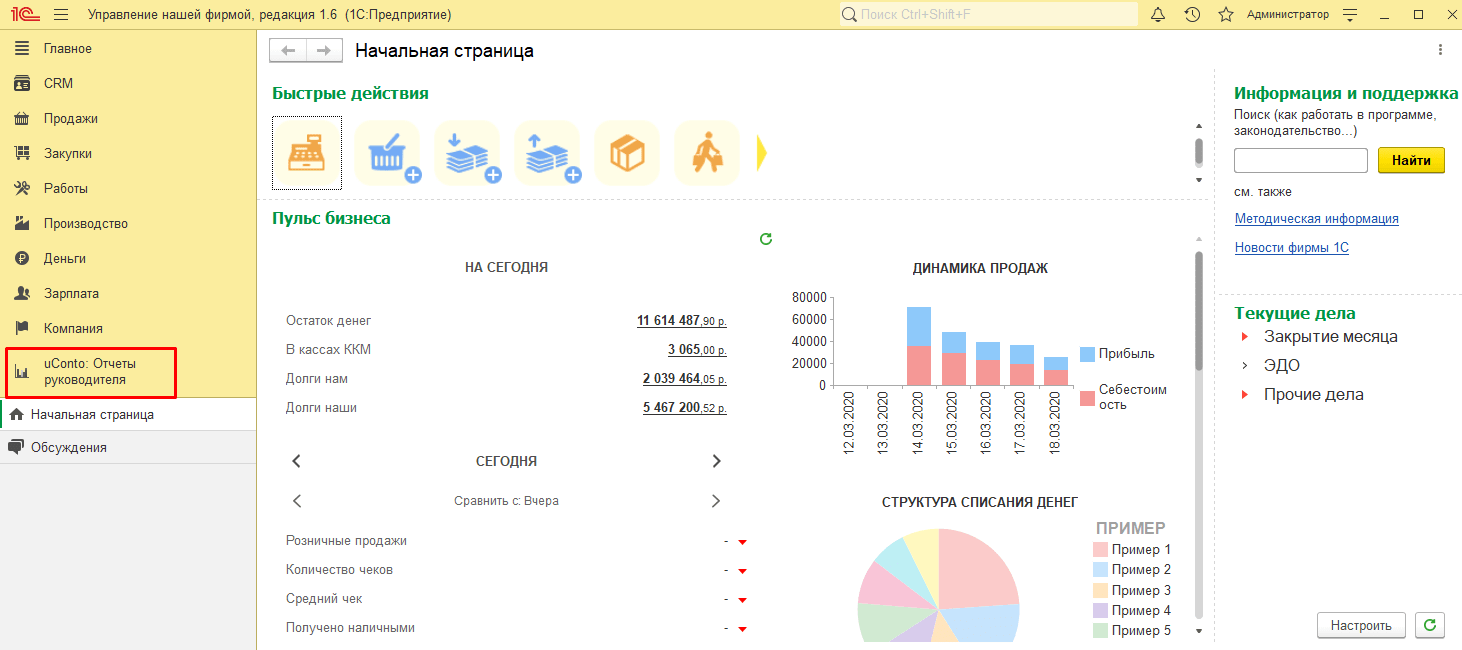 Дальнейшее подключение аналогично описанному выше.Инструкция по подключению к УТ 11Модуль выгрузки можно скачать на сайте https://uconto.com/instruction1C/instruktsiya-po-podklyucheniyu-k-ut-11-1.php. Инструкция по подключению и настройке модуля выгрузки в 1С: Управление торговлей, ред.11Для подключения модуля выгрузки необходимо в режиме 1С: Предприятие перейти в раздел «НСИ и администрирование – Администрирование – Печатные формы, отчеты и обработки».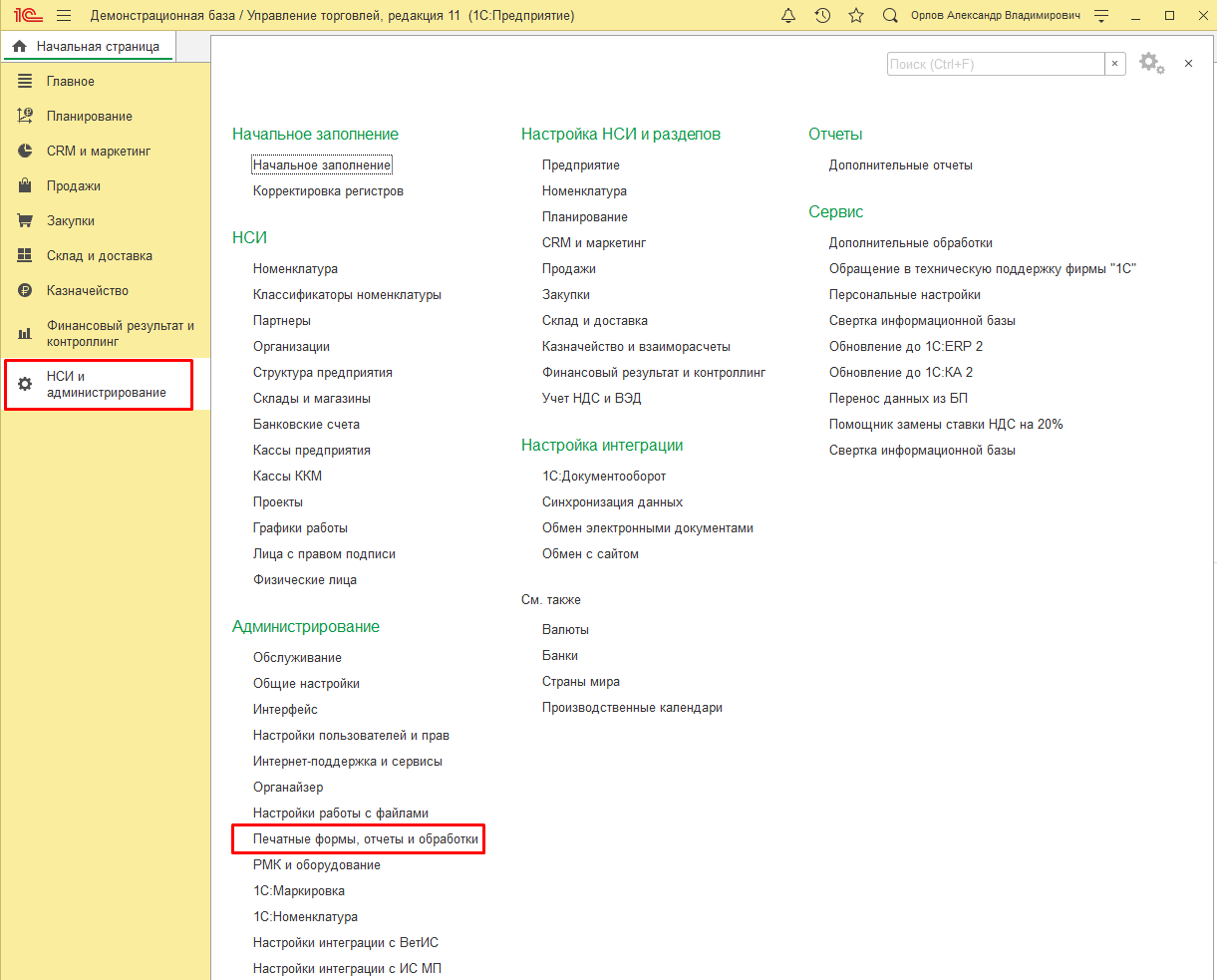 Перейти по ссылке «Расширения».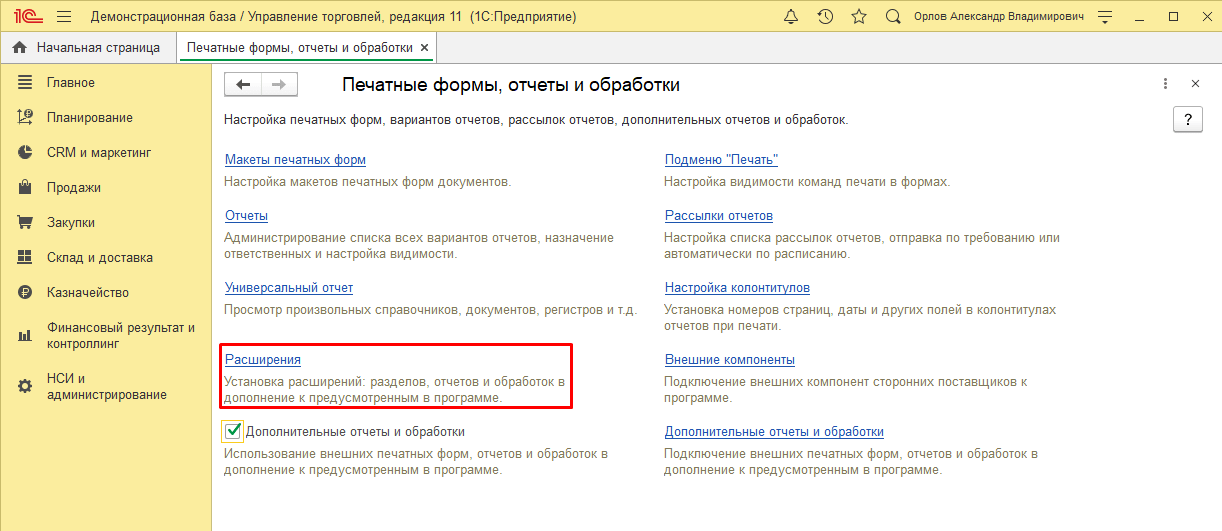 Откроется окно, в котором необходимо нажать кнопку «Добавить из файла» и выбрать файл с модулем на диске.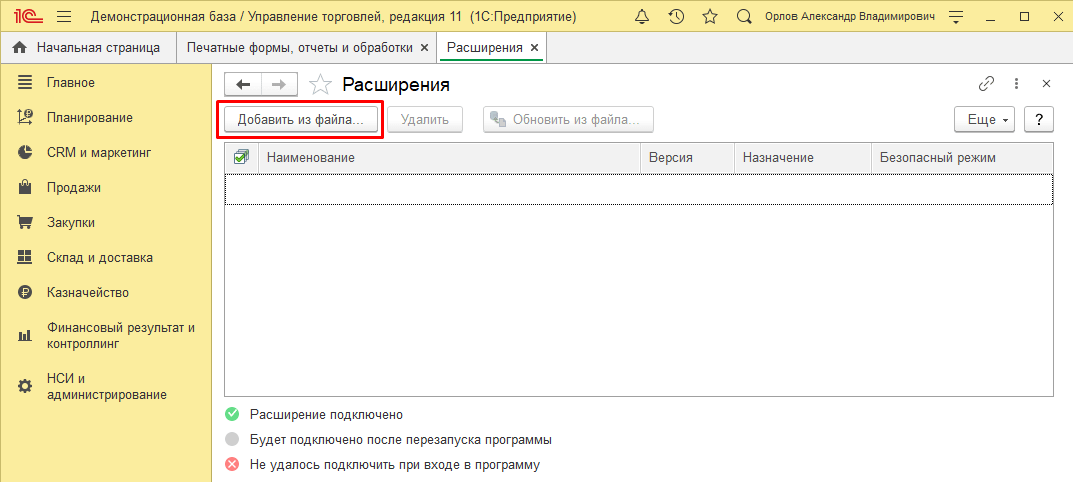 Убедиться, что флаг «Безопасный режим» снят и перезапустить сеанс.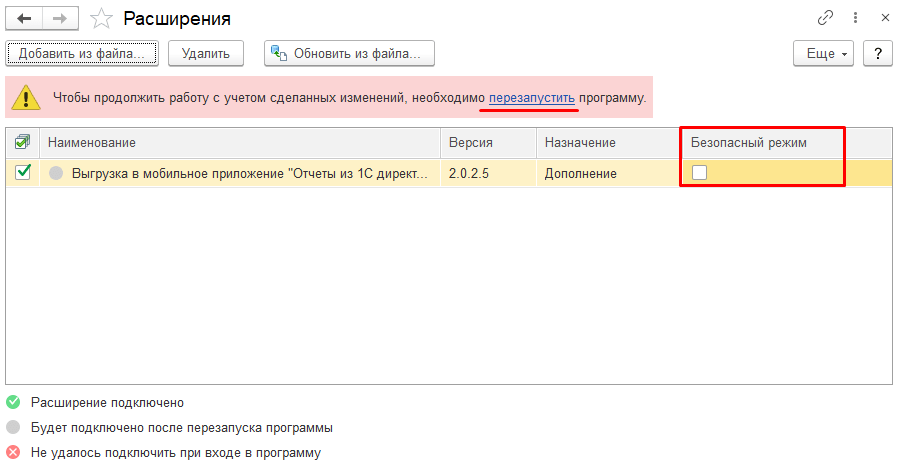 После перезапуска станет доступна для работы новая подсистема – «uConto: Отчеты руководителя»: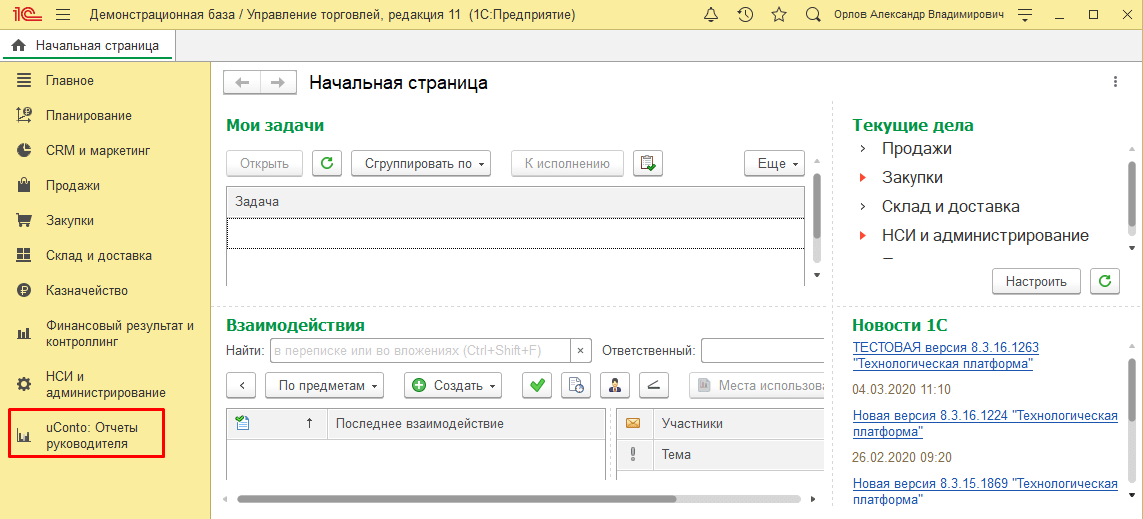 Дальнейшее подключение аналогично описанному выше.Инструкция по подключению к Бухгалтерия предприятия 2.0, Управление производственным предприятием 1.3, Управление торговлей 10.3 и Бухгалтерия предпрития для ЛатвииВключение модуля выгрузки в конфигурацию 1ССкачать модуль можно на сайте https://uconto.com/instruction1C/vklychenie-obrabotki-v-config.php. Для начала внесем изменения в нашу конфигурацию 1С:Бухгалтерия предприятия, ред. 2.0:Открываем рабочую базу в режиме «Конфигуратор»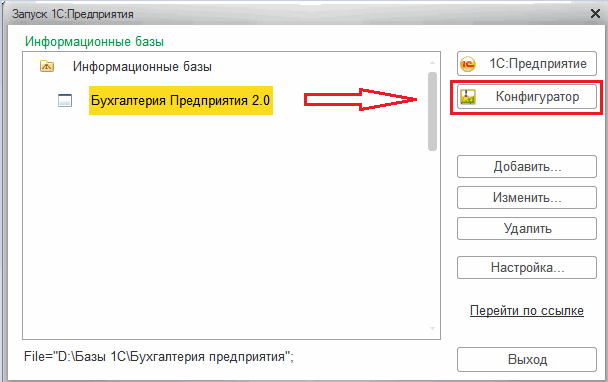 Откроем конфигурацию (пункт меню «Конфигурация – Открыть конфигурацию»). Для включения возможности редактирования конфигурации необходимо сначала включить возможность изменения конфигурации через меню «Конфигурация – Поддержка – Настройка поддержки».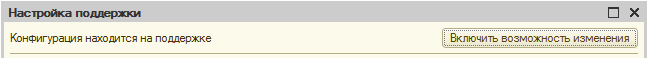 После этого в блоке «Настройка правил поддержки объектов» необходимо указать правило «Объект поставщика редактируется с сохранением поддержки», нажать «ОК».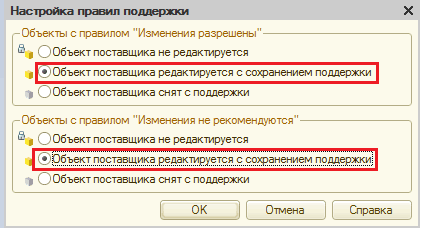 Выполним объединение с конфигурацией, содержащей обработку uConto (пункт меню «Конфигурация / Сравнить, объединить с конфигурацией из файла»). После выбора файла 1Cv8.cf откроется окно сравнения, объединения конфигурации.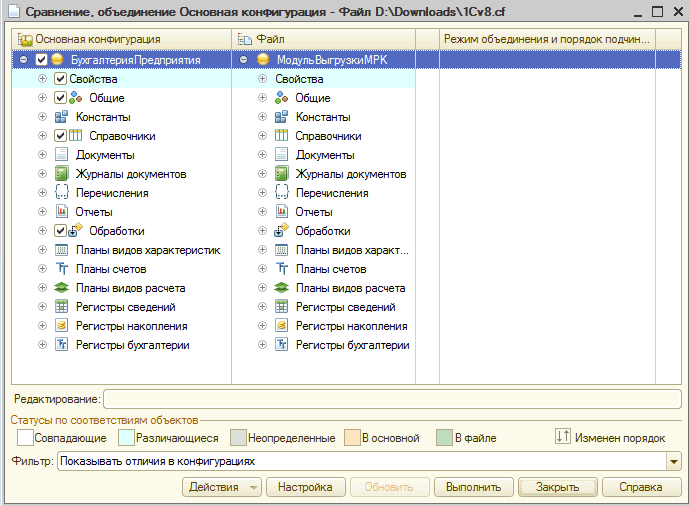 Уберем флажок из корня дерева объектов и свойств конфигурации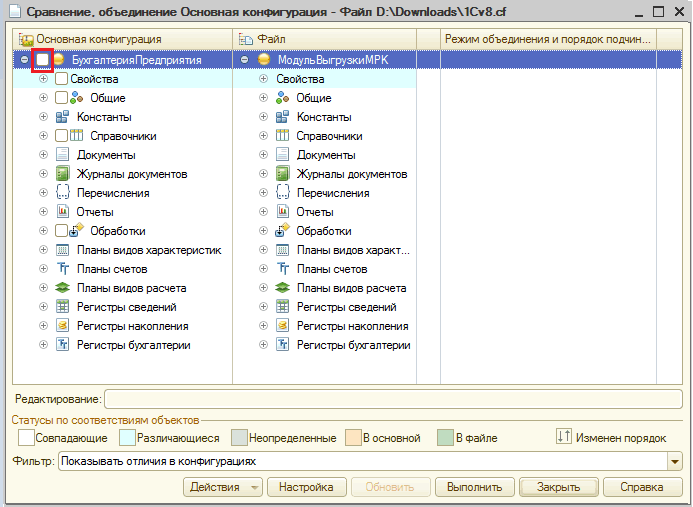 При объединении ставим флажки для объектов, добавляемых из конфигурации uConto:В разделе «Общие»:общие модули;регламентные задания;интерфейсы;Обработки.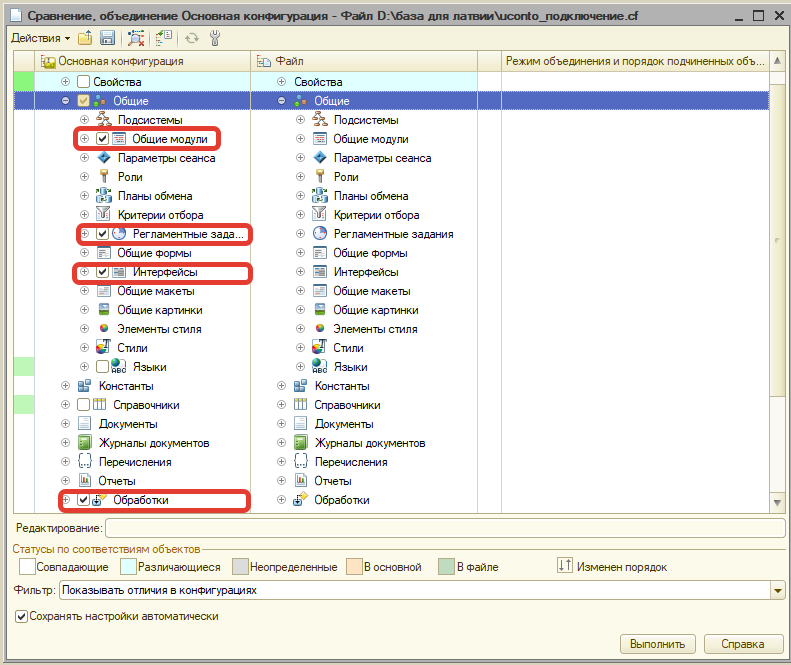 В окне сравнения, объединения конфигурации нажмем «Выполнить» и дождемся завершения объединения конфигураций.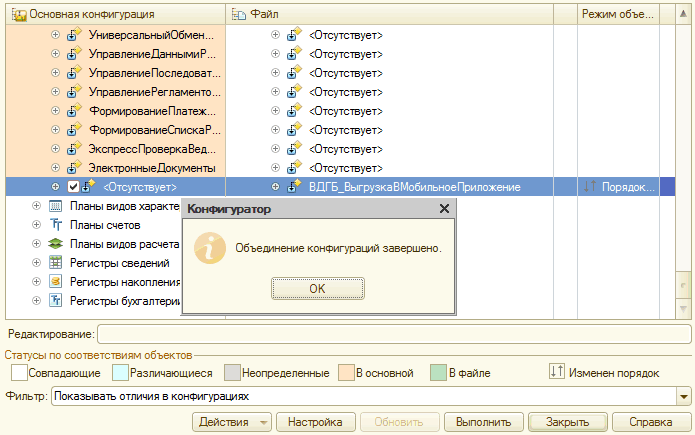 Запустим режим отладки (F5), выполним обновление конфигурации базы данных.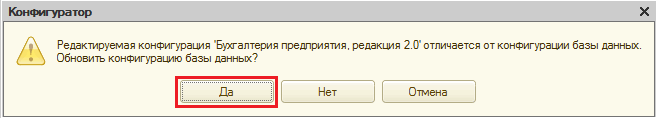 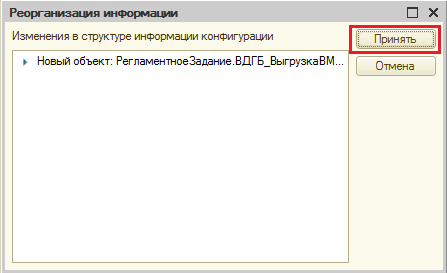 После запуска режима 1С:Предприятие появится меню «Выгрузка в uConto»: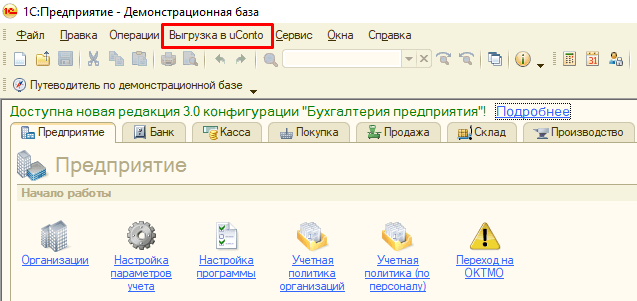 Настройка выгрузки данных из 1С в uContoЗапускаем 1С: Бухгалтерия Предприятия 2.0 и открываем меню «Выгрузка в uConto».В открывшемся окне выбираем «Выгрузка в uConto: 1С Руководителя».Откроется окно настройки выгрузки: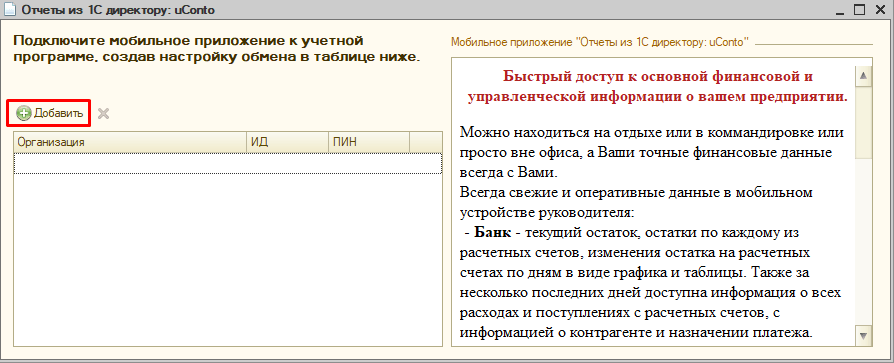 По кнопке «Добавить» создаем новую настройку, указываем организацию и нажимаем на кнопку «Зарегистрироваться»: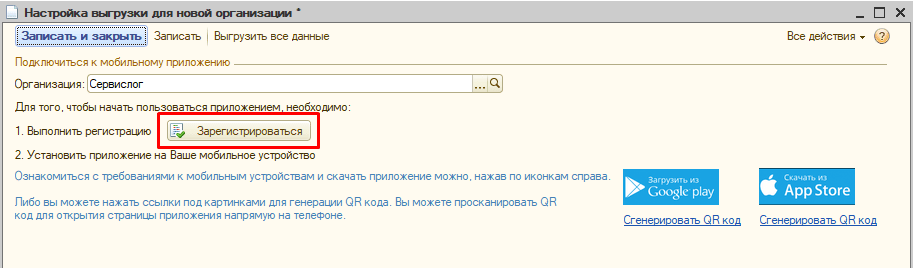 Будет сгенерирован ИД и ПИН и сразу будут сформированы и отправлены файлы выгрузки по указанной организации.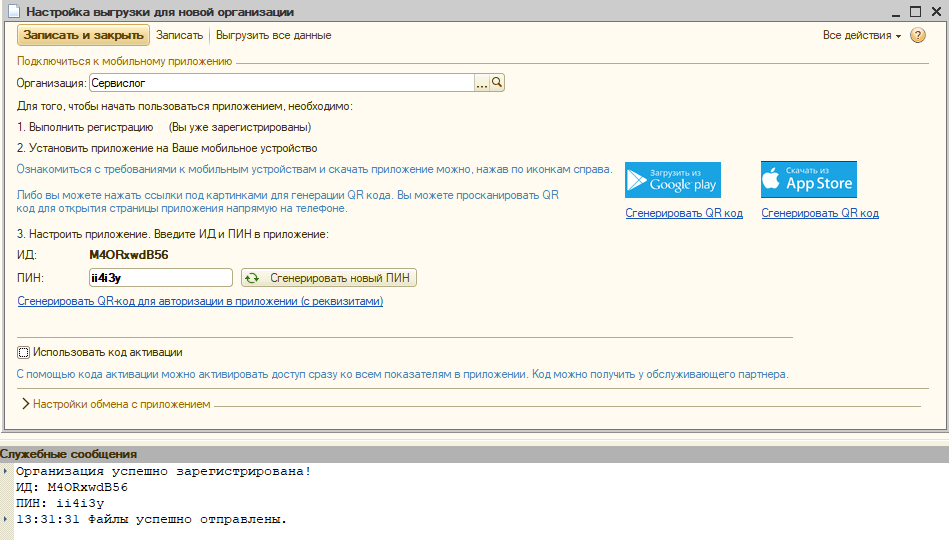 ИД и ПИН вводятся в мобильное приложение при входе.Также можно нажать на ссылку «Сгенерировать QR-код для авторизации в приложении (с реквизитами)» и отсканировать ИД и ПИН в приложении, тогда не надо будет их вводить вручную: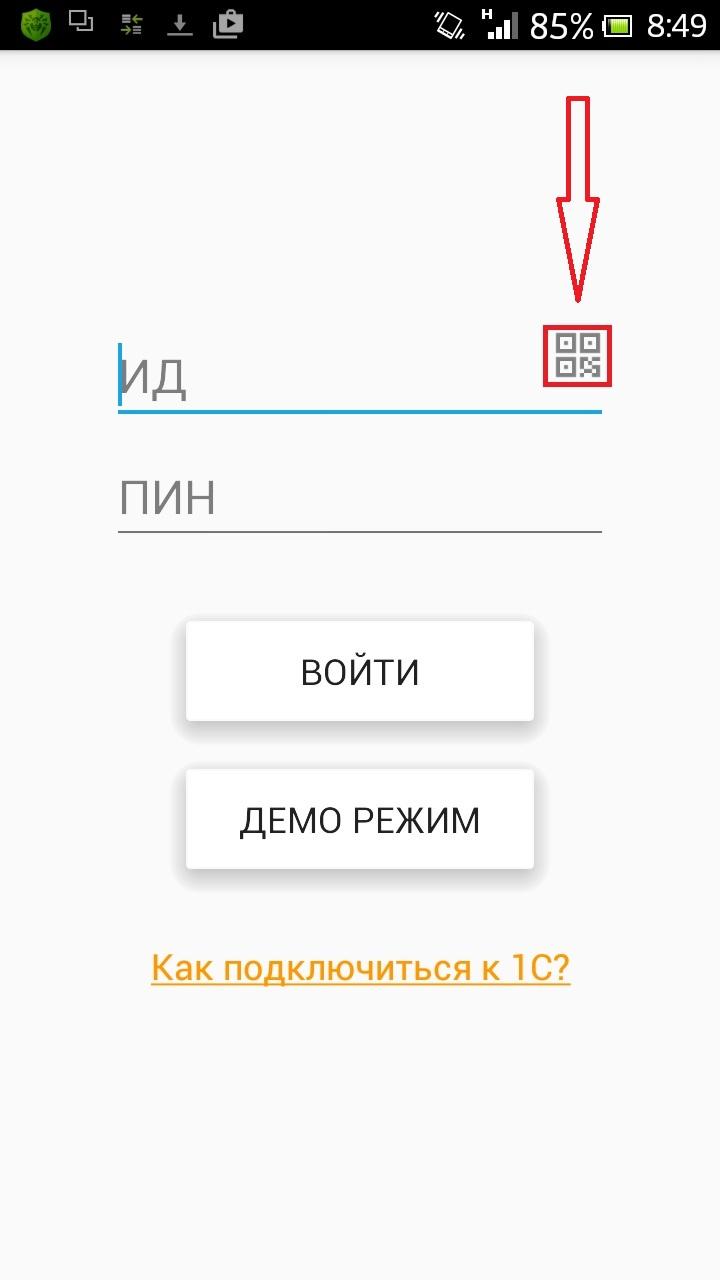 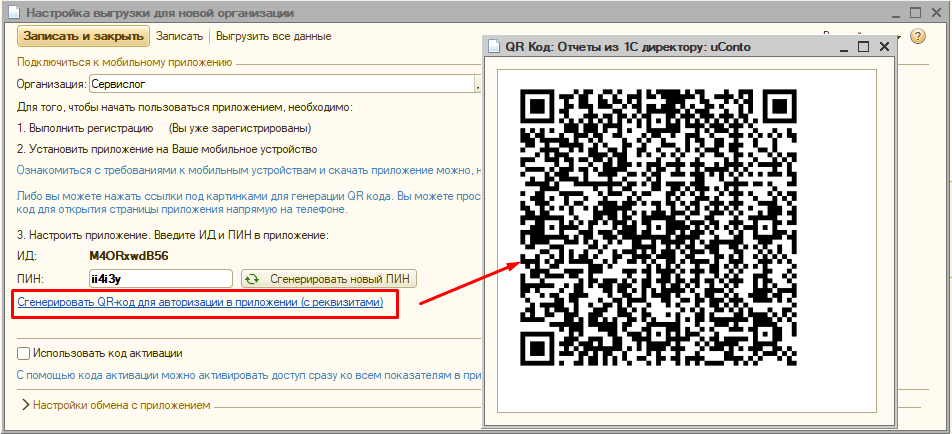 При необходимости можно сгенерировать новый ПИН по одноименной кнопке, при этом старый ПИН перестанет работать: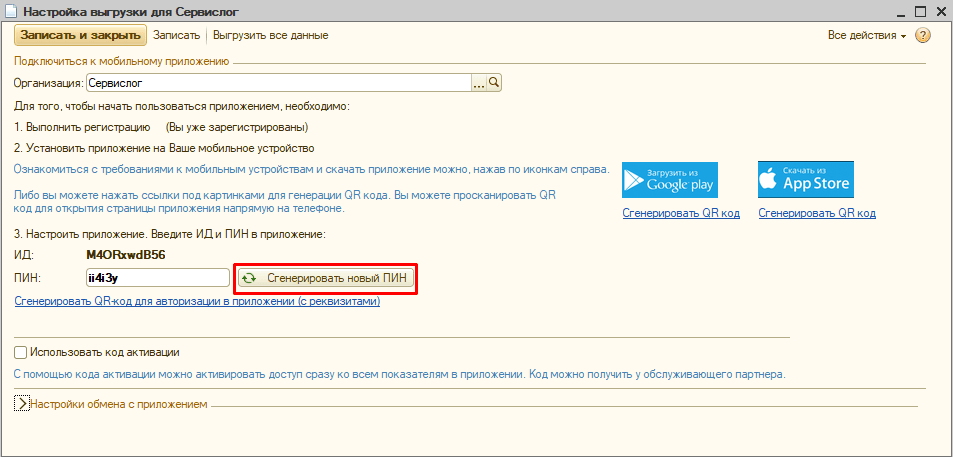 Можно настроить обмен данными по расписанию, установив флаг «Выполнять автоматический обмен по расписанию» (доступно только для клиент-серверного режима работы):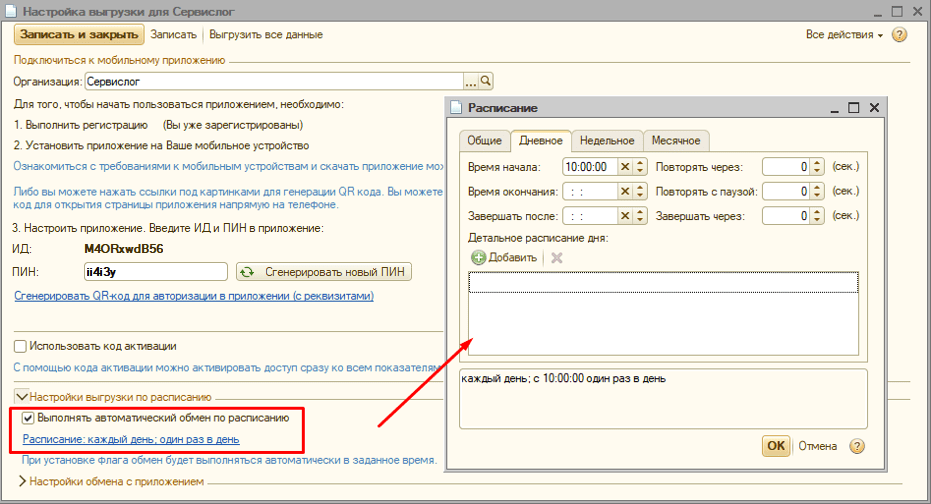 Если обмен по расписанию не настроен, выгрузка выполняется вручную по кнопке «Выгрузить все данные».В разделе «Настройки обмена с приложением» настраиваются следующие параметры обмена:режим выгрузки разделов «Поступление» и «Списание» – определяет, за какой период (месяц или день) определяются общие суммы поступлений и списаний на странице «Основные показатели» в приложении;день начисления зарплаты – день месяца, начиная с которого выгружаются сведения о начислениях по зарплате за предыдущий месяц (для конфигураций, кроме 1С: Управление торговлей);флаг «Выгружать все данные» – при установленном флаге в приложение будут выгружаться все показатели, вне зависимости от того, изменились ли они с момента последней выгрузки (по умолчанию выгружаются только измененные данные);флаг «Выгружать выручку с НДС» – при установленном флаге суммы выгружаемой в приложении выручки будут включать НДС (доступен для 1С: Управление торговлей):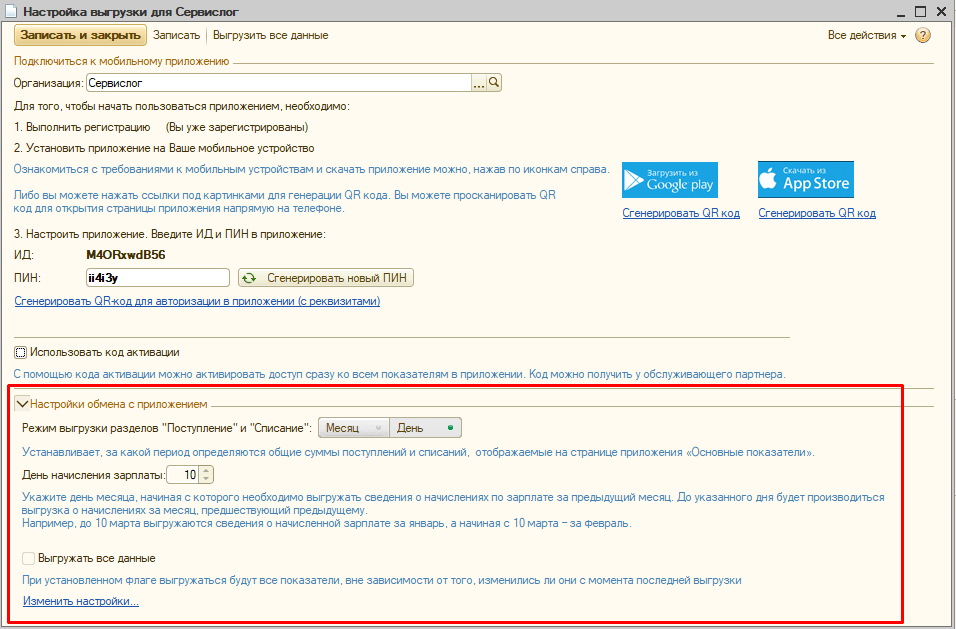 Для изменения указанных настроек нужно нажать на ссылку «Изменить настройки».После завершения работы с настройкой необходимо нажать кнопку «Записать и закрыть» для сохранения сделанных изменений.Обновление модуля выгрузкиВ случае обновления модуля выгрузки нужно повторно выполнить пункт Включение модуля выгрузки в конфигурацию 1С.Описание разделов приложенияВ мобильном приложении есть следующие разделы:Касса.Выводятся остатки по всем кассам организации. Информация выводится за последние 2 месяца в виде таблицы и графика.Банк.Выводятся остатки по всем расчетным счетам организации. Информация выводится за последние 2 месяца в виде таблицы и графика.Поступления.Выводятся суммы поступлений денег. Отображается общая сумма и сумма с расшифровкой по контрагентам и датам.Списания.Выводятся суммы списания денег. Отображается общая сумма и сумма с расшифровкой по контрагентам и датам.Нам должны.Выводится дебиторская задолженность в виде таблицы и графика. Информация отображается в разрезе контрагентов.Мы должны.Выводится кредиторская задолженность в виде таблицы и графика. Информация отображается в разрезе контрагентов.Выручка.Отображаются данные по выручке организации в виде таблицы и графика в разрезе контрагентов.Зарплата.Выводится сумма начисленной зарплаты по сотрудникам. Информация отображается в виде таблицы и графика.Налоги.Выводится задолженность организации по налогам в виде диаграмм.Как активировать подписку на все разделы UcontoРассмотрим, как для мобильного приложения uConto: Отчеты руководителя активировать подписку на все разделы.Для получения кода активации обратитесь в обслуживающую организацию. Вам выставят счет, после его оплаты предоставят код.Для активации кода необходимо:Открыть организацию, для которой необходимо активировать код.Установить флаг «Использовать код активации»: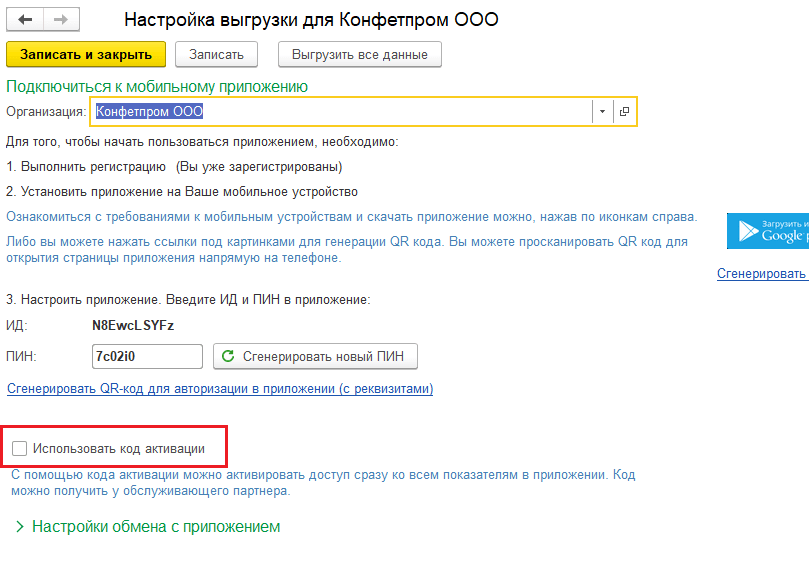 В появившейся области ввести код активации и нажать кнопку «Активировать»: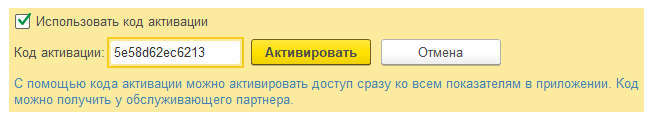 При этом будет выполнена активация кода, а также полная выгрузка данных из информационной базы.После активации кода будет выдан доступ для всех разделов мобильного приложения, который можно проверить в разделе «Подписки»: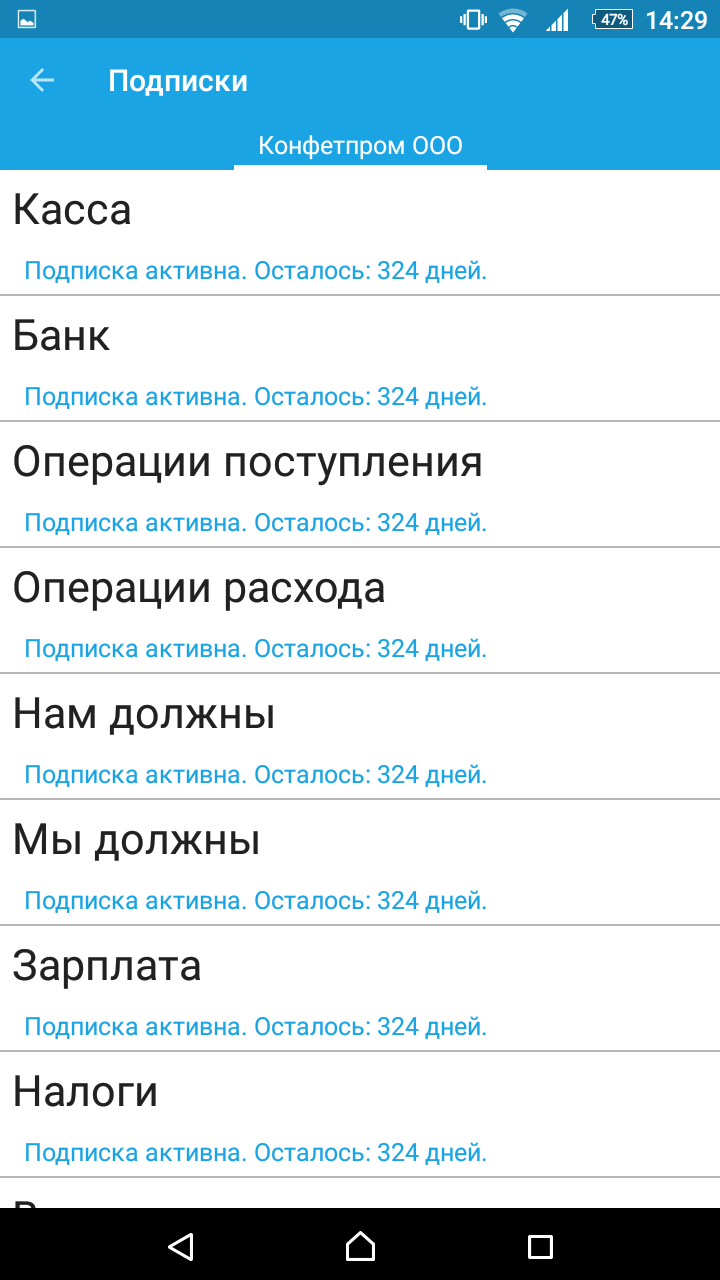 Что делать если при обновлении данных выходит «Ошибка чтения файла»Рассмотрим, что делать, если в мобильном приложении «Отчеты из 1С директору: uConto» выходит ошибка «Ошибка чтения файла»В первую очередь нужно обновить в вашей программе 1С обработку для обмена с мобильным приложением. Примечание: для пользователей 1С-Рарус: Ломбард, 1С-Рарус: Бухгалтерия для некоммерческой организации, 1С: Технический расчетный центр Водоканала и 1С: Технический расчетный центр Теплосети необходимо обновить программы до актуальных версий.Если после этого ошибка останется, нужно выполнить следующие действия:Зайти в 1С в настройки обмена с мобильным приложением.Выполнить выгрузку данных в приложение по кнопке «Выгрузить все данные»: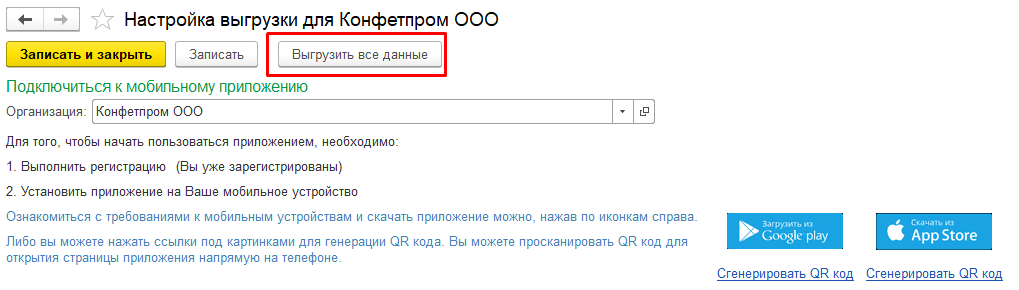 Обновить данные в мобильном приложении.Описание форматов для самостоятельной интеграции 1С с Android и IOS1. ОбщееВыгружаемые файлы должны иметь формат json. Каждый файл должен быть запакован в zip-архив с паролем, с использованием алгоритма шифрования Zip20. Архив и название файла должны быть одинаковыми и без расширений. Все даты должны быть в формате unix time stamp.2. Описание структуры файлов1. Общие данные (кратко обо всем)Название файла: main.Структура файла:{"date" : 1234567890, //Текущая дата, на момент формирования данных.“name” : “Престиж”, //Название организации."cashbox" : [ // Остатки по всем кассам в сумме, за 30 дней.   {"date" : 1234567890,     "sum" : 1234567.89},   {"date" : 1234567890,     "sum" : 1234567.89}   ],      "bank" : [ //Остатки по всем счетам в сумме, за 30 дней.   {"date" : 1234567890,     "sum" : 1234567.89},   {"date" : 1234567890,     "sum" : 1234567.89}   ],      "incoming" : [ //Поступления за 30 дней.   {"date" : 1234567890,//Дата, выгружать только даты                                            // в которых были операции     "sum" : 1234567.89},//Сумма всех операций на дату.   {"date" : 1234567890,     "sum" : 1234567.89}   ],      "upcoming" : [ //Расходы за 30 дней. Параметры аналогично с incoming.   {"date" : 1234567890,     "sum" : 1234567.89},   {"date" : 1234567890,     "sum" : 1234567.89}   ],      "debit" : [ // Дебет, общая сумма за каждый день, на 30 дней.   {"date" : 1234567890,     "sum" : 1234567.89},   {"date" : 1234567890,     "sum" : 1234567.89}   ],      "credit" : [ // Кредит, общая сумма за каждый день, на 30 дней.   {"date" : 1234567890,     "sum" : 1234567.89},   {"date" : 1234567890,     "sum" : 1234567.89}   ]}2. Остатки по банкамНазвание файла: bankСтруктура файла:{ "days": [   { "date": 1234567890,     "sum": 1234567.89},   { "date": 1234567901,     "sum": 1234567.89} ],"accounts": [   { "name": "Банк Москвы, расчетный счет",     "sum": 1234567.89 },   { "name": "Банк Москвы, расчетный счет",     "sum": 1234567.89 } ]}3. Остатки по кассамНазвание файла: cashСтруктура файла:{ "days": [ //Массив остатков в разрезе дат.   { "date": 1234567890,//Дата     "sum": 1234567.89},//Сумма   { "date": 1234567901,     "sum": 1234567.89} ],"cashboxes": [ //Массив остатков в разрезе касс на текущую дату.   { "name": "Касса организации", //Касса     "sum": 1234567.89 }, //Сумма   { "name": "Вторая касса",     "sum": 1234567.89 } ]}4. ПоступленияНазвание файла: incomingСтруктура файла:{"operations": [ //Массив операций   {     "time": 1234567890, //Дата поступления     "sum": 1234567.89, //Сумма поступления     "partner": "ИП Иванов И.И.", //Контрагент     "comment": "Оплата за электричество" //Назначение платежа   },   {     "time": 1234567890,     "sum": 1234567.89,     "partner": "ИП Иванов И.И.",     "comment": "Оплата за электричество"   }]}5. СписанияНазвание файла: upcomingСтруктура файла: тоже что и в поступлениях        6. Дебиторская задолженностьНазвание файла: debitСтруктура файла:{"byDate": [ //Массив задолженностей в разрезе даты.   {     "date": 1234567890, //Дата     "sum": 1234567.89 //Сумма   },   {     "date": 1234567890,     "sum": 1234567.89   }],"byPartner": [ //Массив задолженностей в разрезе контрагентов   {     "partner": "ИП Иванов И.И.", //Контрагент     "sum": 1234567.89 //Сумма   },   {     "partner": "ИП Петров П.П.",     "sum": 1234567.89   }]}       7. Кредиторская задолженностьНазвание файла: creditСтруктура файла: тоже что и в дебиторской задолженности.        8. ВыручкаНазвание файла: salesСтруктура файла:{ "byPartner": [      { "name": "Иванов И.И.",         "sum": 1234567.89 },       { "name": "Петров П.П",         "sum": 1234567.89}     ],   "year" : [   { "date" : 1234567890,     "currentSum" : 1234567.89,     "pastSum" : 1234567.89 } ,   { "date" : 1234567890,     "currentSum" : 1234567.89,     "pastSum" : 1234567.89 }   ],"halfYear" : [   { "date" : 1234567890,     "currentSum" : 1234567.89,     "pasteSum" : 1234567.89 } ,   { "date" : 1234567890,     "currentSum" : 1234567.89,     "pastSum" : 1234567.89 }   ],"quarter" : [   { "date" : 1234567890,     "currentSum" : 1234567.89,     "pastSum" : 1234567.89 } ,   { "date" : 1234567890,     "currentSum" : 1234567.89,     "pastSum" : 1234567.89 }   ],"month" : [   { "date" : 1234567890,     "currentSum" : 1234567.89,     "pastSum" : 1234567.89 } ,   { "date" : 1234567890,     "currentSum" : 1234567.89,     "pastSum" : 1234567.89 }   ]}3. QR кодКод будет использоваться для считывания реквизитов организации и для входа в приложение.Формат строки, для перевода в QR код:{ "id" : "TQmSrz9olz", "pin" : "123456", "inn" : "1215143804", "kpp" : "121501001", "rs" : "40702810937000000396 в Отделение №8614 Сбербанка России г. Йошкар-Ола", "ks" : "30101810300000000630", "bik" : "048860630", "location" : "424004, респ.Марий Эл, г.Йошкар-Ола, ул.Волкова, д.68.", "phone" : "8 (495) 777-25-43", "director" : "П.М.Антонов"}Что делать, если выходит сообщение «Нет информации о текущей организации»?В мобильном приложении uConto: Отчеты руководителя может выходить сообщение «Нет информации о текущей организации»: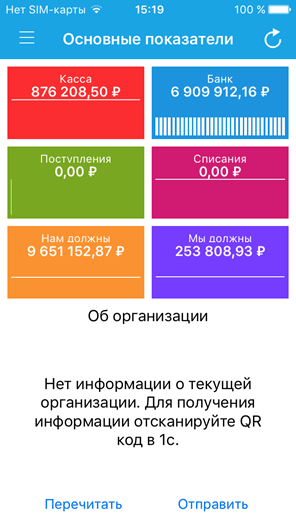 Для исправления этой ситуации нужно нажать на кнопку «Перечитать» и отсканировать QR-код в программе 1С. Чтобы сформировать QR-код нажимаем на ссылку «Сгенерировать QR-код для авторизации в приложении (с реквизитами)»: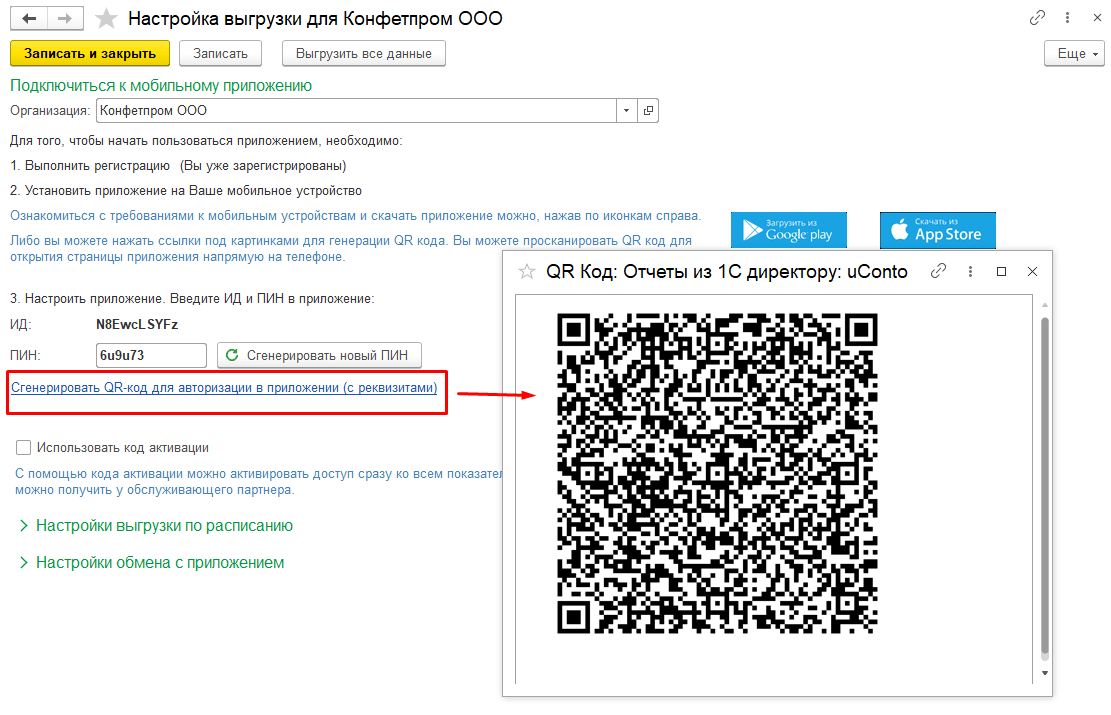 В результате в мобильном приложении появится информация об организации: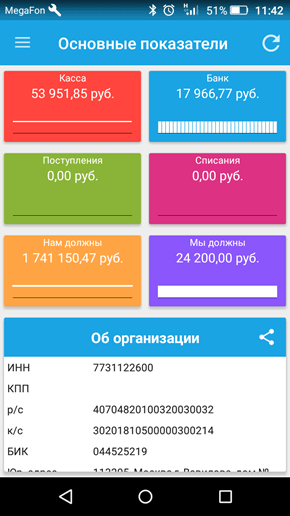 